Projekt / Studie “XY“Ort, Monat JahrEinwilligungserklärung der Eltern zur Teilnahme ihres Kindes –an einem Forschungsprojekt„....“Liebe Eltern,Sie sind mit Ihrem Kind zusammen eingeladen, an einem Forschungsprojekt zum ... Die Studie wird von ... unter der Leitung von ... durchgeführt. Wir bitten Sie, dieses Formular zu lesen und Ihre Fragen zu stellen, bevor Sie sich einverstanden erklären, an der Studie teilzunehmen.Ziel der Studie Das Ziel dieser Studie ist es, ...Uns interessant, wie / welche ... Die Ergebnisse dieser Studie helfen ...Beschreibung der StudieFalls Sie sich entschließen, an der Studie teilzunehmen, werden wir Sie einmal an einem vereinbarten Termin besuchen / werden wir Ihr Kind in der Schule während des Unterrichts etc. Während des Besuchs bitten wir Sie ... Die Situation werden wir mit einer Kamera / mit einem Audiogerät aufnehmen ...Die Videoaufzeichnung dauert ca. ... Falls Ihr Kind aus irgendeinem Grund nicht weiter machen möchte, dann können Sie die Situation jederzeit beenden, ohne dadurch einen Nachteil zu erfahren. Risiko und mögliche UnannehmlichkeitenDie Prozedur beinhaltet lediglich ein geringes Risiko: Die Videoaufnahme könnte für Sie oder Ihr Kind ungewohnt sein und dadurch leicht irritieren. Sie können jederzeit die Teilnahme entweder vorübergehend oder dauerhaft unterbrechen. // Um vergleichbares Lernen für alle Kinder zu gewährleisten, setzen wir unbekannte Wörter / Kunstwörter ein. Während des Besuchs wird Ihr Kind ein Kunstwort hören oder vielleicht sogar 'aufschnappen’, das es in der Normalsprache nicht gibt. Unserer Erfahrung nach gefallen Kindern unsere Sprachspiele, und sie sind an den Objekten und Handlungen interessiert, die wir ihnen zeigen. Wir werden jeglichen Versuch unternehmen, die Situation für Sie und Ihr Kind so angenehm wie möglich zu gestalten. Falls Ihr Kind müde wird oder das Interesse verliert, können Sie die Teilnahme entweder vorübergehend oder dauerhaft abbrechen.Nutzen der StudieDie Teilnahme an dieser Studie verschafft Ihnen oder Ihrem Kind keinen direkten Nutzen, aber es hilft uns, mehr über ...DatenverarbeitungWas wird erhoben? Wie / wo werden diese Daten verwendet?In der Studie werden Audio- und Videoaufzeichnungen von Ihnen und Ihrem Kind gemacht, die uns Daten für weitere Analysen liefern. Diese Aufnahmen werden genutzt, um ... VertraulichkeitJegliche Information aus dieser Studie, die Sie oder Ihr Kind betrifft, wird vertraulich behandelt. Veröffentlichungen zu dieser Studie werden keinerlei Informationen beinhalten, die Sie oder Ihr Kind identifizieren könnten. Die Aufzeichnungen werden auf einem geschützten Server der Universität Paderborn aufbewahrt und nur die MitarbeiterInnen aus unserer Forschungsgruppe haben darauf Zugriff. ... (wer arbeitet an den Daten wie mit; studentische Hilfskräfte?...)Forschungsdaten (z. B. Transkriptionen), personenbezogene Daten (z. B. Einverständniserklärung) und Kontaktdaten (z. B. Telefonnummer) werden getrennt voneinander in verschlossenen Räumen unseres Labors aufbewahrt. Die studienbezogenen Daten werden ausschließlich unter einer ID-Nummer geführt. Ihre Kontaktdaten speichern wir in einer digitalen Datenbank, auf die nur die MitarbeiterInnen Zugriff haben.Aufwandsentschädigung Wir würden uns sehr freuen, wenn Sie und Ihr Kind an unserer Studie teilnehmen. Als Zeichen unserer Dankbarkeit möchten wir Ihrem Kind ein Buch... schenken. Freiwilligkeit der Teilnahme und Recht auf LöschungDie Teilnahme an dieser Studie ist freiwillig. Wenn Sie sich zu einer Teilnahme entschließen, steht es Ihnen jederzeit frei, Ihr Einverständnis zurück zu ziehen und Ihre Teilnahme zu beenden.Sie haben jederzeit das Recht auf eine Auskunft über die zu Ihrer Person gespeicherten Daten zu erhalten sowie das Recht auf Löschung dieser Daten. Eine Löschung der Daten kann ab dem Zeitpunkt der Anonymisierung nicht mehr verlangt werden.Auskunfts- und BeschwerderechtFalls Sie jetzt Fragen zum Forschungsprojekt haben, äußern Sie diese bitte direkt. Wenn Sie später inhaltliche Fragen zur Forschung oder zu damit verbundenen Themen (z. B. dem Ablauf der Studie oder den Ergebnissen) haben, kontaktieren Sie bitte .... Fragen rund um den Datenschutz können Sie an den Datenschutzbeauftragten der Universität Paderborn richten. Sie haben auch das Recht sich an die LDI NRW zu wenden, um mehr über datenschutzrechtliche Bestimmungen zu erfahren oder Beschwerden zu melden.Einverständniserklärung XYMir ist bekannt, dass es das Ziel dieser Studie ist, ... Die Video- und Tonaufnahmen werden für dieses Forschungsvorhaben verwendet. Des Weiteren bin ich darüber in Kenntnis gesetzt worden, dass meine und die Teilnahme meines Kindes freiwillig sind und ich diese ohne Angabe von Gründen jederzeit beenden kann, ohne dass mir oder meinem Kind dadurch Nachteile entstehen. Meine personenbezogenen Daten beziehungsweise die personenbezogenen Daten meines Kindes werden in diesem Falle umgehend gelöscht. Auch kann ich nach der Studie jederzeit die Löschung der Daten beantragen. Hiermit erkläre ich, dass ich die Inhalte des Informationsschreibens und der Einwilligungserklärung gelesen habe und dass ich Gelegenheit hatte, Fragen zur Studie zu stellen. Ich erkläre mich damit einverstanden, dass wir, d.h. ich und mein Kind ____________________________________    	  ______________________________________(Vorname/Nachname der Bezugsperson)		(Vorname/Nachname des Kindes)an der Studie teilnehmen. Ich bin berechtigt im Namen beider Erziehungsberechtigten diese Erklärung abzugeben.Ich stimme zu, dass:☐ die erhobenen Daten von mir und meinem Kind wie oben beschrieben verarbeitet werden;☐ von mir und meinem Kind Audio- und Videodaten aufgenommen werden;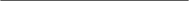 Ort, Datum 						Unterschrift Erziehungsberechtigte(r)Diese Seite ist für Ihre Unterlagen.Einverständniserklärung XYMir ist bekannt, dass es das Ziel dieser Studie ist, ... Die Video- und Tonaufnahmen werden für dieses Forschungsvorhaben verwendet. Des Weiteren bin ich darüber in Kenntnis gesetzt worden, dass meine und die Teilnahme meines Kindes freiwillig sind und ich diese ohne Angabe von Gründen jederzeit beenden kann, ohne dass mir oder meinem Kind dadurch Nachteile entstehen. Meine personenbezogenen Daten beziehungsweise die personenbezogenen Daten meines Kindes werden in diesem Falle umgehend gelöscht. Auch kann ich nach der Studie jederzeit die Löschung der Daten beantragen. Hiermit erkläre ich, dass ich die Inhalte des Informationsschreibens und der Einwilligungserklärung gelesen habe und dass ich Gelegenheit hatte, Fragen zur Studie zu stellen. Ich erkläre mich damit einverstanden, dass wir, d.h. ich und mein Kind ____________________________________    	  ______________________________________(Vorname/Nachname der Bezugsperson)		(Vorname/Nachname des Kindes)an der Studie teilnehmen. Ich bin berechtigt im Namen beider Erziehungsberechtigten diese Erklärung abzugeben.Ich stimme zu, dass:☐ die erhobenen Daten von mir und meinem Kind wie oben beschrieben verarbeitet werden;☐ von mir und meinem Kind Audio- und Videodaten aufgenommen werden;Ort, Datum 						Unterschrift Erziehungsberechtigte(r)Bitte geben Sie diese Seite ab.